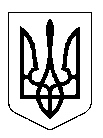 ФОНД СОЦІАЛЬНОГО СТРАХУВАННЯ УКРАЇНИУПРАВЛІННЯ ВИКОНАВЧОЇ ДИРЕКЦІЇ ФОНДУУ ЛЬВІВСЬКІЙ ОБЛАСТІЖИДАЧІВСЬКЕ ВІДДІЛЕННЯвул. Шашкевича, 30а, м. Жидачів, Львівської області  81700,  тел.+38 (03239) 3-17-45 ,                                                  e-mail: fsnv_zhydac hiv@ukr.net                 З метою протидії поширенню коронавірусної інфекції та вжиття заходів щодо упередження розповсюдження COVID-19 Жидачівське відділення управління виконавчої дирекції Фонду соціального страхування України у Львівській області наполегливо рекомендує страхувальникам (роботодавцям) на час карантину надавати перевагу дистанційній формі подачі документів до Фонду.Охоплення електронним документообігом по заявах-розрахунках, на підставі яких Жидачівське відділеня управління виконавчої дирекції Фонду соціального страхування України у Львівській області здійснює фінансування матеріального забезпечення, у жовтні 2020 року сягає понад 57%Для подання до Фонду соціального страхування електронних документів, зокрема, заяв-розрахунків на виплату допомог працівникам, страхувальники (роботодавці) мають укласти із Жидачівським відділенням УВД ФССУ у Львівській області відповідний договір. Клієнтське спеціалізоване програмне забезпечення для створення та подання електронних документів роботодавець обирає самостійно.Дія договору поширюється на заяву-розрахунок та повідомлення про виплату коштів застрахованим особам.Подання електронних документів надає страхувальнику право не подавати їх на паперових носіях. У разі подання документа в електронному вигляді із застосуванням електронного цифрового підпису, роздрукована заява-розрахунок разом із наданими застрахованими особами документами, на підставі яких призначались окремі виплати та матеріальне забезпечення, зберігається у страхувальника.